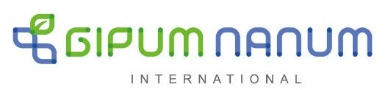 개인정보 수집·이용·제공 동의서(채용 지원자용)재단법인 기쁨나눔(이하 ”재단”)은 지원자의 개인정보를 중요시하며 “개인정보 보호법”을 준수합니다. 재단은 수집한 개인정보를 다음의 목적으로 보유하고 활용하며, 그 어떠한 경우에도 귀하의 동의 없이 개인정보를 제3자에게 제공하지 않습니다. ● 개인정보 수집, 이용 및 제공에 동의하십니까?  ㅁ 예  ㅁ 아니오● 채용 절차가 완료된 후 개인정보의 삭제를 즉시 요청하십니까? ㅁ 예  ㅁ 아니오2023년       월       일이름:서명:구분내용수집하는 개인정보 항목성명, 연락처(전자우편, 휴대폰번호), 생년월일, 경력사항 등 입사지원시 제공한 정보 일체 지원이 자유양식으로 이뤄지므로 그 내용에 따라 수집 항목이 다를 수 있습니다.개인정보의 수집 이용 목적채용 및 인사관리개인정보의 보유 및 이용기간2년입사지원자의 개인정보는 재단의 인재풀에 저장되어 채용이 필요한 경우 해당 인재풀에서 상시채용을 위하여 2년간 보유, 이용됩니다.다만, 지원자가 개인정보의 삭제를 요청하는 경우 지체 없이 이를 삭제합니다. (아래 요청사항에서 동의 여부를 확인하여 주시기 바랍니다.)동의거부에 따른 불이익지원자는 위의 내용에 대해 동의하지 않을 권리가 있습니다. 다만, 지원서를 통해 충분한 정보를 제공받지 못할 경우 기관은 공정한 선발 전형을 진행할 수 없음을 안내 드립니다. 또한 개인정보 제공에 동의하지 않을 경우 채용 전형이 제한될 수 있음을 알려드립니다.